PDHPEStage 5: Child Protection EducationResourcesThe impact of power and identity on relationshipsContentsTeacher notes: Silent card shuffle activity (answers)	2Cards: Silent card shuffle activity	3Gender cards	7Worksheet: They’re never happy!	10Teacher notes: Types of power	12Cards: Types of power	13Worksheet: Use of power scenarios	16Worksheet: Who? How? Where? Why?	20Worksheet: Types of abuse scenarios	21Worksheet: Types of abuse scenario analysis	25Worksheet: Safety plan	26Teacher’s notes: Infographic What do we know about family, domestic – sexual violence in Aust 2019	27Teacher’s notes: Infographic Key facts on young women and family, domestic – sexual violence in Aust 2019	28Teacher’s notes: Putting the prevention of violence against women into practise How to change the story	29Worksheet: Plus 1 activity	37Teacher notes: Silent card shuffle activity (answers)Cards: Silent card shuffle activityGender cardsWorksheet: They’re never happy! Lucy 15Jack and I have been going out for over a year. We really like each other and have talked a lot about whether to have sex. We have done basically everything except intercourse, and we spend a lot of time lying together kissing, cuddling and watching movies. I’m worried that if I do have sex with Jack, he will tell people and I will get called a ‘slag’. Mum is really proud of me because I haven’t had sex. Most of my friends also say I should wait. I had two really bad things happen this week that made me glad I hadn’t had sex with Jack. I found out that Jack has been telling other people about other things we do together. Then my friend James changed my Facebook status to say ‘Jack is going to get some sex for his birthday’. I was so embarrassed. I know some of my friends’ mums are Facebook friends and they will think I’m a real slut. One of the worst things about the whole situation is that Jack’s sister is my best friend and she was really angry with me for being cross at Jack and his friends. A girl can’t win!QuestionsWhat is Lucy most worried about? Do you think this is a common concern for girls? What does this tell us about sexuality and being a girl?Do you think boys have the same concerns?Why do you think Jack told the others about his relationship with Lucy?What messages is Lucy’s mum giving her about being a girl and having sex?What other issues in the case study make Lucy think she should be worried?Would you call Jack and Lucy’s relationship respectful? Why/why not?What would you say to Lucy to challenge some of the messages she is getting from the people around her to make her feel better about the situation?Finn 16I have gone out with heaps of girls. Some of them I’ve really liked, we’ve kissed and cuddled. One girl I saw for ages and we used to lie together on her bed, kissing and cuddling and other stuff. But that was all. Dad always calls me the stud of the family and I can tell he’s proud of me because he thinks I’m doing it with all those girls. But my older brother gets heaps from Dad because at 22 he hasn’t had a girlfriend and only goes out with his mates. Dad’s always saying to Mum he’s probably gay like her brother. I’m a virgin but I wouldn’t tell anyone that. My friends mouth off about their experiences all the time and I feel like an idiot because I haven’t done it yet. I just pretend that I have. I don’t know why I keep pretending or what the big deal about going all the way is. I don’t think about sex all the time, there are stacks of other things in my life like football and school and basketball. I haven’t really met anyone yet that I love enough to want to have sex with. QuestionsWhat does Finn’s pretending to have sex say to other people about his sexuality and what he thinks a man should be?If his friends knew he was a virgin, do you think it would change what they think of him?What does his dad think is important about Finn’s sexuality and being a man? Where else might Finn learn these kinds of messages about boys and sex?What if Finn was Fiona and was having sex with lots of boys? How would people see her?Are the expectations about sexuality the same for boys and girls?What if Finn was gay? Would his expectations of sexuality and gender be different? What would other people’s expectations be?Do you think Finn acts respectfully? Why/why not?What would you say to Finn to challenge some of the messages he is getting from the people around him to make him feel better about the situation?Teacher notes: Types of power Cards: Types of powerWorksheet: Use of power scenariosScenario 1Bill is in year 10 at school. He is well liked at the school and is a key player on the Senior basketball team, even though he is younger than the rest of the guys. Bill ‘came out’ to his family and friends last year and is comfortable with people knowing he is gay and he mostly feels safe and supported at school. Recently there has been a group of guys in Year 12 who have started to hassle Bill. It first began during basketball games when he would hear them shouting out things from the crowd like “Shit aim you fag!”, “Watch out number 10, the poof might try to hit on you!” and worse! It has become worse as things have now become physical. Bill has been shouldered and tripped by the group when they see him by himself at school. He is worried and not sure what might happen next.QuestionsWhat is the type of power being abused in the scenario? Where has the abuse occurred?How has power been abused in the scenario?What aspect of the person’s identity has made them vulnerable?How has the abuse of power prevented the person from feeling included, equal and/or respected?Scenario 2Mia is 15 and goes to an all-girls school. She is very self-conscious about the way she looks and lacks confidence. From afar, Mia admires the group of “hotties” and wishes her parents would let her colour her hair like theirs, she even hears them talking about their beauty therapist in class!! She is linked up with them on socials and sees the flood of amazing looking selfies they post all the time. A few weeks ago, Mia and her family went to a wedding. She had her hair done especially and picked out a new dress which she loved. Mia took a selfie and posted it on her socials. One of the girls from the from the group wrote a mean comment about the way Mia looked, tagged her friends and shared the picture. Mia sat and read through all of the terrible comments people wrote about her and because the girls had so many connections on socials there were loads of them! She feels so embarrassed and doesn’t know how she will face them at school.QuestionsWhat is the type of power being abused in the scenario? Where has the abuse occurred?How has power been abused in the scenario?What aspect of the person’s identity has made them vulnerable?How has the abuse of power prevented the person from feeling included, equal and/or respected?Scenario 3Nell is 17 years old and comes from a large family of six children. She has four older brothers and one younger sister. Her father is quite sick and not well enough to work so her Mum has two jobs. She works full time and four nights a week just to make ends meet. Nell is expected to cook dinner every night and make lunches for all her siblings every day. She also needs to make sure the house is tidy as her father is very well respected in the community and has many visitors come to check on him and keep him company. Nell’s eldest brother has taken on the role of father figure in the family and is very hard on her. He constantly criticizes her cooking and house-keeping skills. Recently he has started to slap her if she is not doing as he asks. She is constantly worried and fearful of him.QuestionsWhat is the type of power being abused in the scenario? Where has the abuse occurred?How has power been abused in the scenario?What aspect of the person’s identity has made them vulnerable?How has the abuse of power prevented the person from feeling included, equal and/or respected?Scenario 4Raj is 19 and a Sikh. He proudly wears a turban. He has been working at a variety store for over a year and has always worked on the back dock, unloading pallets and organising stock. It is very tiring and dirty work and Raj has asked his boss on a number of occasions if he could work on the checkout to gain more experience and practise his customer service skills. The boss keeps saying he’ll think about it. Raj finds out that one of the checkout operators is leaving and thinks he will finally have his chance. He asks his boss again who says, “you don’t have the look we need in the shop”. At the start of his next shift Raj finds out that the boss’ girlfriend is the new person on the checkout. Raj needs this job but does not feel happy about the way he has been treated by his boss.QuestionsWhat is the type of power being abused in the scenario? Where has the abuse occurred?How has power been abused in the scenario?What aspect of the person’s identity has made them vulnerable?How has the abuse of power prevented the person from feeling included, equal and/or respected?Worksheet: Who? How? Where? Why?Worksheet: Types of abuse scenariosScenario 1: AyeshaAyesha is 17 years old and she is still learning to speak English. Her family are refugees and maintaining their culture and religion is very important to them. Ayesha’s teacher notices that she seems depressed and has taken a lot of time off school. Her teacher also observes that Ayesha’s family seem to be very strict and controlling. Ayesha always has someone with her outside school hours and the teacher has heard from Ayesha’s classmates that she isn’t allowed to go out with friends without a family member going with her. She has a part time job but the money she earns goes into her Dad’s bank account.When the teacher asks Ayesha if she is okay, Ayesha says that her parents took her to visit relatives. Her parents told Ayesha that she would only be able to go back to school if she agreed to marry a man her parents had chosen for her, whom she had never met. Ayesha married this man so that she could return to school. Her parents told her that when she turns 18, she will have to sign migration papers for him so that he could get a permanent visa and live with her in Australia.Ayesha tells her teacher that she feels like a slave, and never wanted to marry him. Ayesha says that she feels trapped and is scared about what might happen if she tries to leave her family as her parents threaten her regularly when she tries to tell them that she isn’t happy. Her 18th birthday is coming up soon and she feels she needs to act before they force her to sign the papers.Scenario 2: KiraKira has been with her husband for a long time and they have two young children. Things were great when they first got together but she standard to notice some negative changes in his behaviour soon after their wedding. He has a very bad temper and yells at her all the time over little things. Kira is put down regularly and constantly told that what she does isn’t good enough, so she has lost all confidence in herself. What upsets her the most is that the children see how he treats her.No one sees the physical violence. Kira is in constant fear of her husband as he hits her quite often but not where anyone will notice the marks he leaves on her. She would love to talk to her friends and family about what is going on, but he checks her phone all the time so she is worried someone might send a message he would read. He won’t let her get a job because they don’t “need” the money, so he knows exactly where and how she spends money.Things have been getting worse lately and she is getting worried about the children as they have started to mention his behaviours. The physical violence has escalated, particularly after he has been to the pub with his mates. Kira has decided she must leave soon as she fears for the safety of herself and her children.Scenario 3: BenBen is 22 and lives by himself as his parents passed away when he was a teenager. Ben has an intellectual disability and his older siblings pay for a carer to assist him with day to day tasks, but a reliable one has not been easy to find. He finds it difficult to build up a relationship with them as they change so often. Sometimes he is not even sure of who will turn up!The latest one seemed nice at first. She isn’t much older than Ben and liked the same music as him, so it was good to have something in common. Part of her responsibility is to take Ben shopping and to appointments, but she always says, “we’ll do that later”. She also yells at him if he asks too many questions or talks too much as she says it disturbs her when she is on her phone. Sometimes her friends come over and they bring food and drinks but don’t share with Ben. When he says he is hungry and there is no food in the fridge, his carer tells him to “just make some toast”. Ben was sick of just eating toast so he thought he would make some eggs to go with it. He wasn’t supposed to cook when the carer wasn’t there but he was starving! Ben burned his wrist badly but was too scared to tell his carer because he thought he would get in trouble. He pulled his jumper sleeve over it so she wouldn’t notice.During the week the burn got very red and sore and Ben started feel hot. He didn’t understand that the burn was infected. He knew he needed help but wasn’t sure what to do or who to turn to.Scenario 4: RyanRyan is 16 and lives with his Mum, Dad and older brother in a regional town with a population of about 5000 people where everyone knows everyone-and their business! He has known for a very long time that he is attracted to guys and feels very comfortable about it. There is a small but connected group of kids in the community who all identify as same-sex attracted, and confidentiality is respected as they are very empathetic with each other’s situation. His Dad’s family have lived in the town for generations and are very well known and highly respected. Reputation is everything to them. Rugby league is also very big in the town, although not something Ryan is particularly interested in, much to his Dad’s disappointment as he is President of the local club. Ryan has been feeling very overwhelmed about his family finding out that he is gay through town gossip and has decided it is better if he tells them. One Sunday afternoon he finally got up the courage to tell his parents and older brother. He thought it was good timing as both his Dad and brother were on a high and had had a few beers to celebrate after the footy team had won a tough match.Things did not go as Ryan had planned. His Mum just started crying and ran off to her room, his Dad and brother were engulfed with rage. Both got right up in Ryan’s face and started hurling verbal abuse at him, calling him every name under the sun. His Dad was adamant that he was not welcome in the family anymore and to Ryan’s surprise, sent him to “pack his bags”. Ryan stood in dismay, but soon realised his Dad was serious so he quickly went to his room and gathered what he could. As he walked towards the front door his brother called out to Ryan and as he turned around, he felt a massive blow to his face. He blacked out momentarily and could feel the blood running down his face. Ryan did not know where to go or who to turn to.Worksheet: Types of abuse scenario analysisWorksheet: Safety planTeacher’s notes: Infographic What do we know about family, domestic – sexual violence in Aust 2019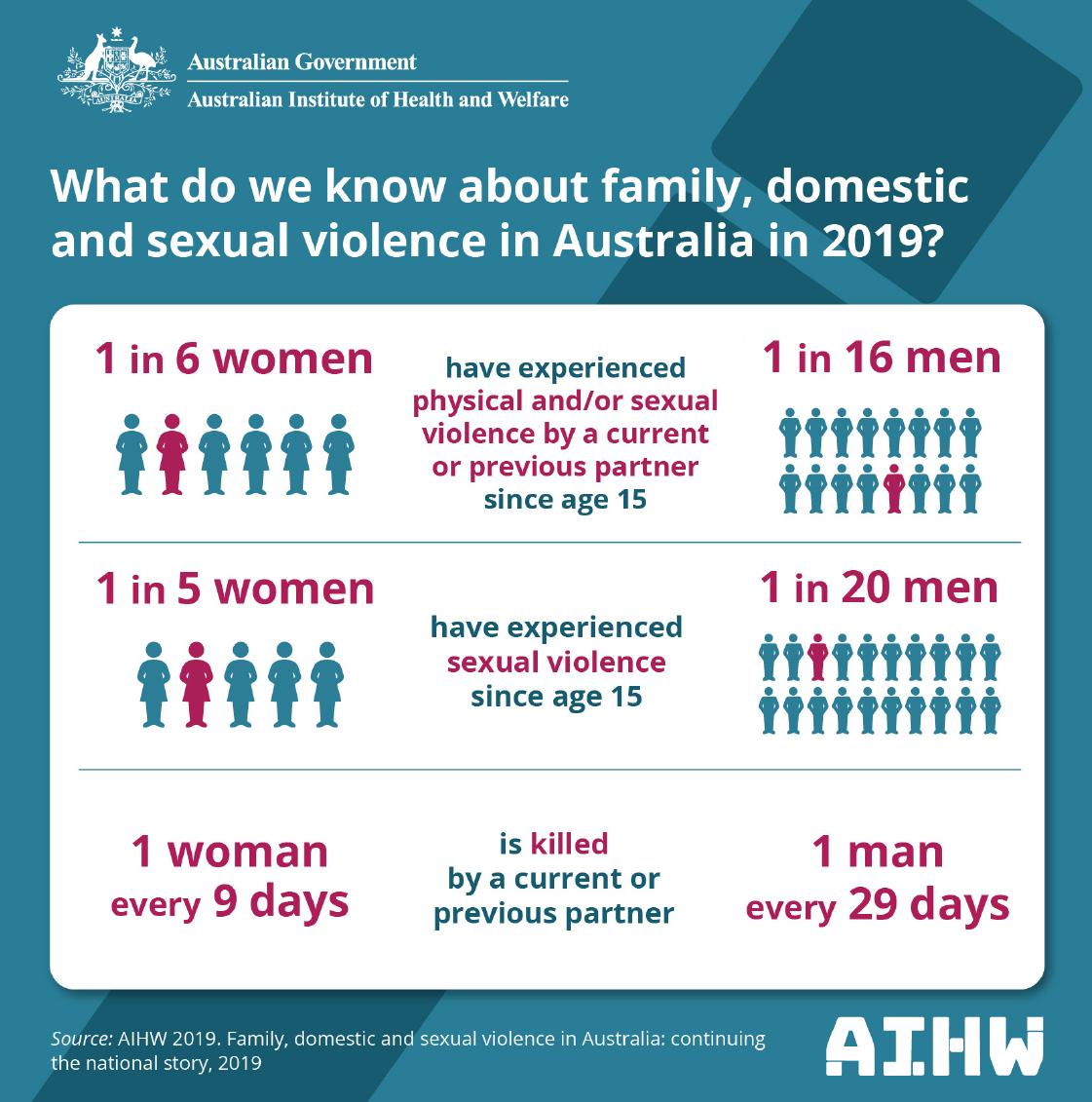 Teacher’s notes: Infographic Key facts on young women and family, domestic – sexual violence in Aust 2019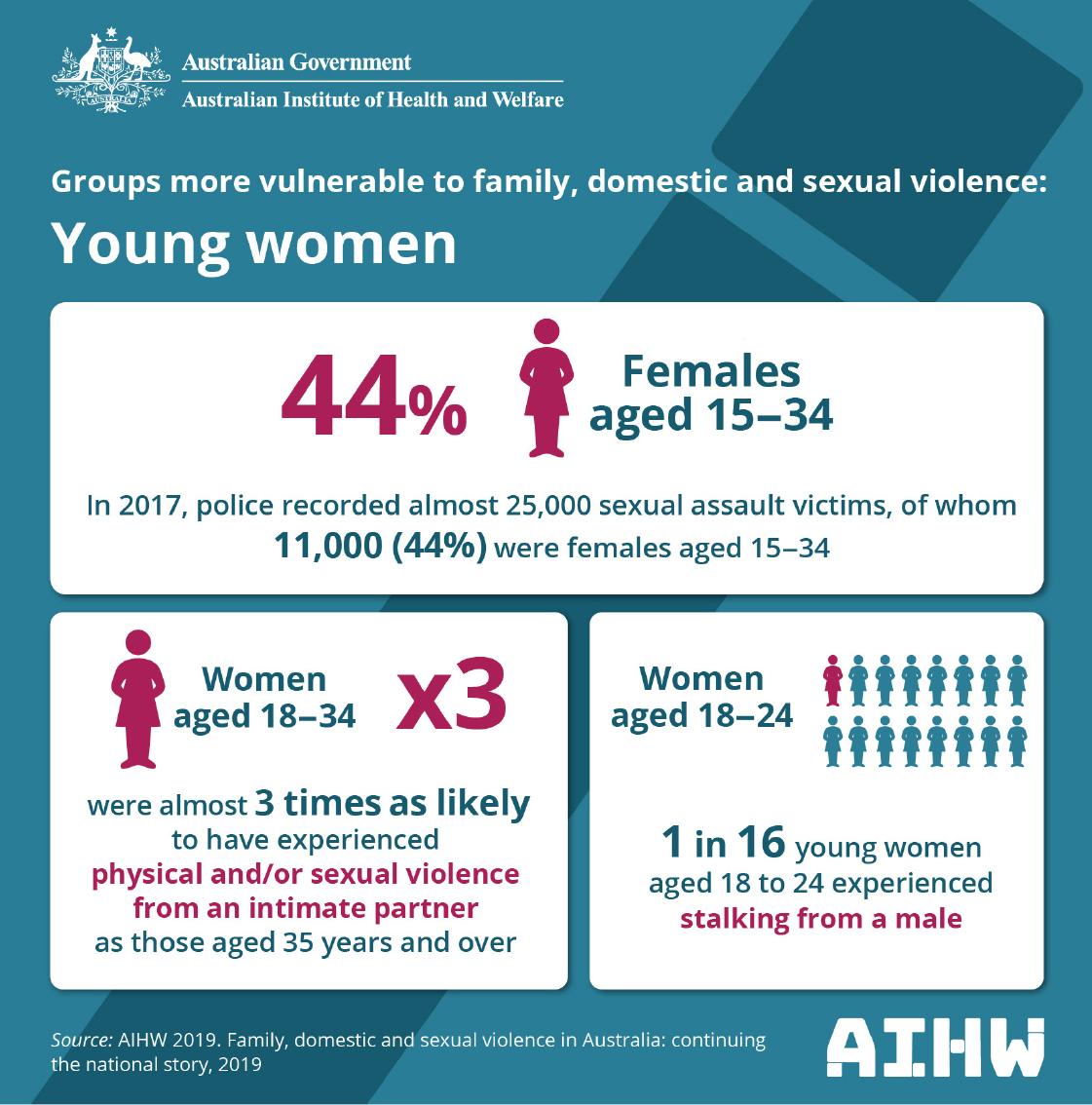 Teacher’s notes: Putting the prevention of violence against women into practise How to change the story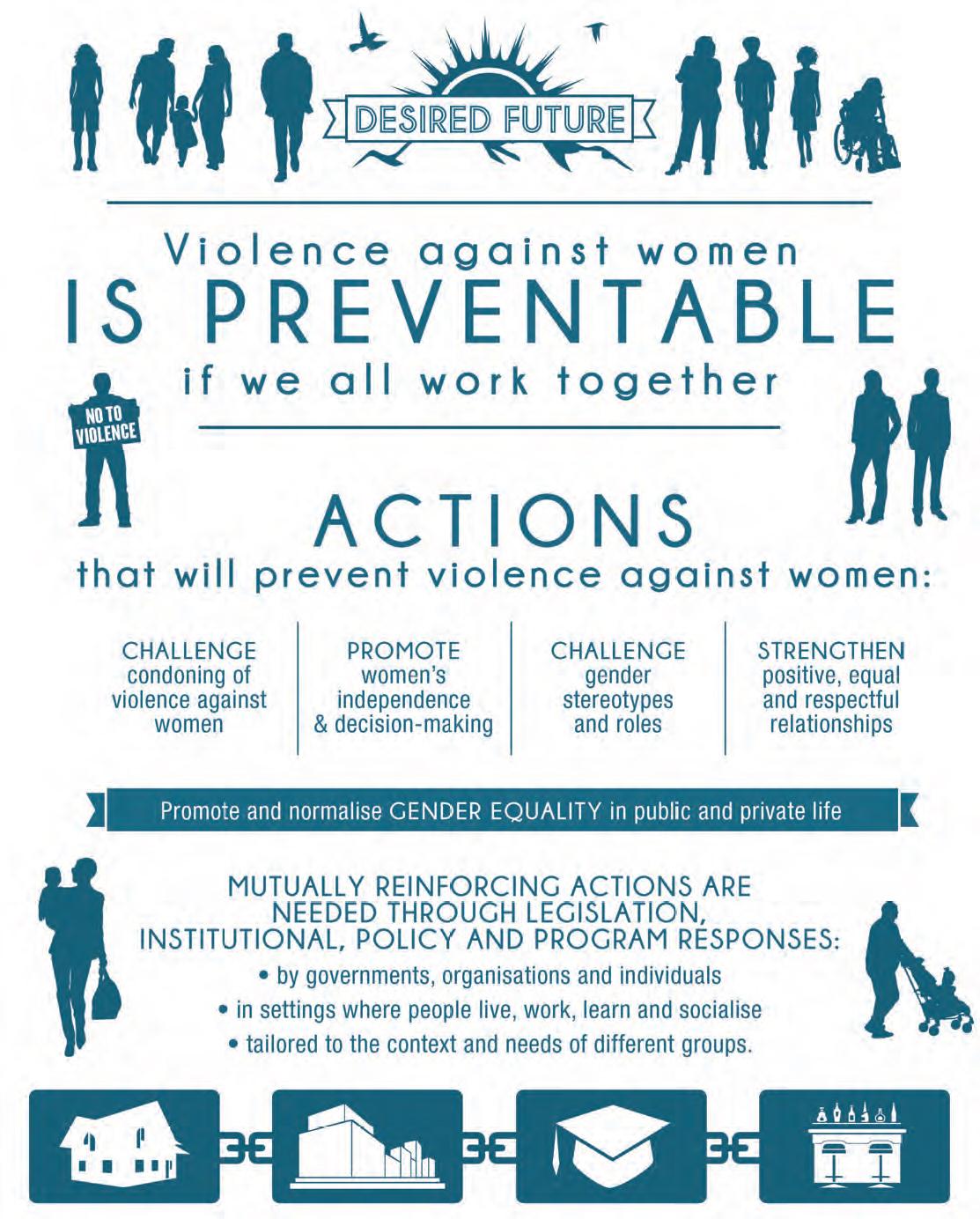 Cards: Media world versus Real worldWorksheet: Plus 1 activityRECALL: Watch the short clip Fairy tales to reality TV: how girls and guys are portrayed in movies and TV. Take 3 minutes to record as many key points and important details that you can remember.TermDefinitionNormsCustomary rules that govern behaviour in groups and societies, eg expected ways to look and behave.StereotypesA widely held but fixed and oversimplified image or idea of a particular type of person or thing.ExpectationsStrong beliefs about the proper way someone should behave or something should happen.IdentityIndividual characteristics (including thoughts, ideas, feelings and attitudes towards self-worth) and capabilities of a person, or characteristics of a social or cultural group. Refers to all things that define who we are at any given moment in our lives. It is not static and is influenced by contextual factors.GenderRefers to socially or culturally defined ideas about masculinity (male roles, attributes and behaviours) and femininity (female roles, attributes and behaviours).SexThe biological characteristics that define humans as female or male. While these sets of biological characteristics are not mutually exclusive, as there are individuals who possess both, they tend to differentiate humans as males and females.Sexual identityThe perception a person has of themselves, their sexuality and the way they present themselves to others.NormsStereotypesExpectationsIdentityGenderSexSexual identityCustomary rules that govern behaviour 
in groups and societies, eg expected ways 
to look and behave.A widely held but fixed and oversimplified image 
or idea of a particular type of person or thing.Strong beliefs about the proper way someone 
should behave or something should happen.Individual characteristics (including thoughts, 
ideas, feelings and attitudes towards self-worth) 
and capabilities of a person, or characteristics of 
a social or cultural group.Refers to all things that define who we are 
at any given moment in our lives. It is not static 
and is influenced by contextual factors.Refers to socially or culturally defined ideas about masculinity (male roles, attributes and behaviours) and femininity (female roles, attributes and behaviours).The biological characteristics that define 
humans as female or male. While these sets of biological characteristics 
are not mutually exclusive, as there are individuals 
who possess both, they tend to differentiate 
humans as males and females.The perception a person has of themselves, 
their sexuality and the way they present 
themselves to others.They need to sleepThey can have childrenThey like having sexThey can workThey use FacebookThey are strongThey get their hair cutThey go through pubertyThey like to danceThey are emotionalThey have a penisThey have a vaginaThey have pubic hairThey use their legsThey need to feel valuedThey have a range
of eye coloursThey sometimes
fight with friendsThey are protected
by their familyThey do the cookingThey earn the moneyThey do the cleaningThey care for childrenThey control the moneyThey drive too fastThey drive too slowThey do the groceriesThey do the school runThey do the laundryTheir bodies are used to
sell productsThey cryThey eatThey play sportThey save their moneyThey can go out aloneThey can wear 
what they wantThey like to studyThey don’t cryThey like to talkThey have friendsThey can gardenThey like to readType DefinitionExamplesInformationPower through knowing things.knowing procedures to appeal against unfair practiceswithholding log in details to joint bank accountsCharismaPower through being attractive.using fame to advocate for a marginalized groupa social media influencer promoting an unhealthy productExpertisePower through knowledge, understanding, skills or experience in a particular area.being able to use first aid in an emergencya tech guru not helping someone access technologyPositionPower through authority or status.being the Prime Ministerbeing the president of the school SRCRewardPower through ability to reward others.people responsible for selecting teams or members of performancesteachers awarding special prizesConnectionPower through knowing someone who has another type of power.being best friends with a ‘gold medal’ athletebeing family friends with someone who is an expert in an area in which you want to become involvedStrengthPower through being emotionally or physically strongbeing an older child in a family where the children are youngbeing able to manage your own feelings and to seek support from others when it will helpConventionPower through social customs.being an Aboriginal elderbeing on a jury and having to keep discussions confidentialType of powerInformationType of powerCharismaType of powerExpertiseType of powerPositionType of powerRewardType of powerConnectionDefinition Power through knowing thingsDefinition Power through being attractiveDefinitionPower through knowledge, understanding, 
skills or experience in 
a particular areaDefinitionPower through authority 
or statusDefinitionPower through ability to reward othersDefinitionPower through knowing someone who has another 
type of powerExamplesknowing procedures to appeal against unfair practiceswithholding log in details to joint bank accountsExamplesusing fame to advocate for a marginalized groupa social media influencer promoting an unhealthy productExamplesbeing able to use first aid in an emergencya tech guru not helping someone access technologyExamplesbeing the Prime Ministerbeing the president of the school SRCExamplespeople responsible for selecting teams or members of performancesteachers awarding special prizesExamplesbeing best friends with a ‘gold medal’ athletebeing family friends with someone who is an expert in an area in which you want to become involvedWho?How?Where?Why?Types of power abusedContextual factorsAreas of health at riskAyeshaAyeshaAyeshaKiraKiraKiraBenBenBenRyanRyanRyan1Outline what decision needs to be madeWhat indicates the decision needs to be made?2List the choices and get information on each choice3Consider the consequences of each choice for each character4Make a decision and outline how you would implement itHow would the decision be evaluated?Choice
(option 1)Choice
(option 2)Choice
(option 3)Consequences 
(for option 1)Consequences
(for option 2)Consequences 
(for option 3)MEDIA WORLDThe world we see in 
places such as films, television, advertising, pornography, music videos and gaming …REAL WORLDThe world we see around us in real life in places such as homes, schools and neighbourhoods …BOTHNEITHERMost people are white.Most people are happy.Most people are beautifulThings go wrong but it all ends up good in the end.Good people get what they want. Bad people get punished.People usually have sex with a partner they have just met.People’s complexions appear to be perfect.It’s quite common for women to have cosmetic surgery on their faces, breasts and/or genitals.Men are entitled to get sex when they want it.All men have very large penises.All men want sex 
all the time.Women’s values are based on their looks and sexuality.Women are for men’s sexual gratification.Sexual decision making 
is not complex or difficult.Heterosexual sex almost always includes anal sex.Women don’t have 
body hair.Most women are thin.Sex often occurs between more than two people 
at once.Violence seems to be sexy.Sex is for male arousal 
and pleasure.There is no need to be concerned about engaging in unprotected sex with multiple partners.Women always want sex, even if it doesn’t seem this way initially.Women orgasm easily from whatever men do to them.Women love to be called abusive names.Men are controlling and dominating.Sex needs to be negotiated with freely given consent.If sex occurs without the consent of one party it is sexual assault, which is a serious crime and violation of human rights.Most women enjoy 
touching and kissing 
in the lead up to sex.Women and men come 
in many shapes, 
sizes and colours.Most women want to 
please their partners.Women want sex to be pleasurable for them.Most men want to please their partners.Men want sex to be pleasurable for them.Most women want sex 
to be mutual and respectful.Men do not always want 
to have sex.Women do not always 
want to have sex.Sex can be creative, tender, loving and genuinely pleasurable for everyone involved.Most heterosexual sex does not include anal sex.Unprotected sex is a 
health risk.Sex usually occurs 
between two people.Women and men like to be – and are entitled to be – spoken to respectfully.Sex often occurs in the context of a relationship.Sex can be difficult to negotiate.Free and full consent is crucial to good sex.Women and men are multidimensional human beings with diverse skills and interests. While they are all sexual beings, 
they are much more 
than that, too.Record key points and detailsActivity instructionsPASS RIGHT & ADD 1Add ONE new idea,elaboration or connection.→ Elaboration: add a newdetail to an existing itemon the list.→ New Idea: somethingmissing from the list→ Connection: relationship between ideasREPEATPass the page again and repeat at least 2 times.REVIEWExamine your original page, read through and review the additions. Add any new ideas you gained from reading the work of others.REFLECT→ What did you find as your read the ideas of others?→ How did it help you build on the thinking of others?→ How did it help to buildyour understanding of what you just read/ viewed?